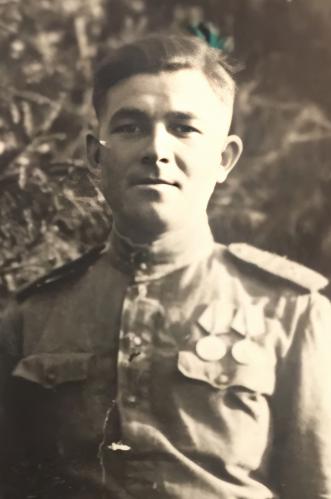 Пупков Сергей Иванович(1924-1993) 